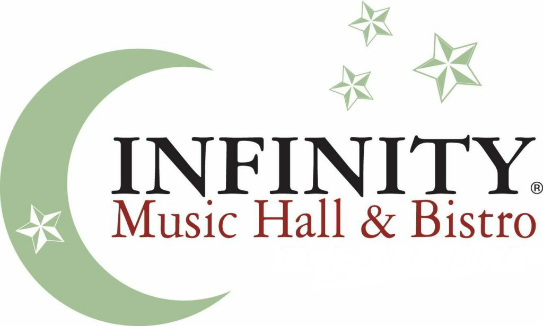 Ticket Donation Request FormInfinity Hall HartfordRequest must be made a minimum of 3 weeks from event date.Organization Information:Organization Name: _____________________________________________Contact Name: ___________________ Phone: ________________________Email Address: _________________________________________________Address: ________________________________ City__________________State: ___________________ Zip: ___________Is your organization/event have tax-exempt Status? Yes       501(c)(3) #___________						                      	 No     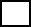 Name of Event: ______________________________Event Date: __________Please Send Donation form to:
 Infinity Music Hall Hartford
32 Front St. Hartford CT, 06103 
Attn: Box Office Donation 
Or EmailHartfordboxoffice@infinityhall.comIf approved, you will be notified via emailPreferred Method of delivery: Delivery  Pick-Up  *Infinity Hall Hartford reserves the right to refuse or limit tickets to a group or organization. Not all shows are applicable for donations. Donated tickets are donated based on availability.  Tickets may not be substituted or resold.